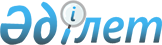 Об утверждении государственного образовательного заказа на дошкольное воспитание и обучение, размера подушевого финансирования и родительской платы на 2016 годПостановление акимата города Петропавловска Северо-Казахстанской области от 13 апреля 2016 года № 702. Зарегистрировано Департаментом юстиции Северо-Казахстанской области 4 мая 2016 № 3733      В соответствии с подпунктом 8-1) пункта 4 статьи 6 Закона Республики Казахстан от 27 июля 2007 года "Об образовании" акимат города Петропавловска ПОСТАНОВЛЯЕТ:

      1. Утвердить государственный образовательный заказ на дошкольное воспитание и обучение, размер подушевого финансирования и родительской платы в дошкольных организациях города Петропавловска Северо-Казахстанской области на 2016 год, согласно приложению. 

      2. Контроль за исполнением настоящего постановления возложить на заместителя акима города, курирующего данную сферу.

      3. Настоящее постановление вводится в действие по истечении десяти календарных дней после дня его первого официального опубликования.

 Государственный образовательный заказ на дошкольное воспитание и обучение, размер подушевого финансирования и родительской платы в дошкольных организациях города Петропавловска Северо-Казахстанской области на 2016 год       Сноска. Приложение - в редакции постановления акимата города Петропавловска Северо-Казахстанской области от 10.08.2016 № 1555 (вводится в действие по истечении десяти календарных дней после дня его первого официального опубликования).

      

      Продолжение таблицы 

      

      Продолжение таблицы 

      

      Примечание:

      Размер государственного образовательного заказа на 2016 год образуется исходя из нормы МИН РК на одного воспитанника в месяц (16318 тенге) плюс НСОТ * – новая система оплаты труда.

      Размер ежемесячной оплаты, взимаемой с родителей или законных представителей за содержание ребенка в государственных дошкольных организациях, созданных в организационно-правовой форме коммунальных государственных казенных предприятий, составляет 100 процентов затрат на питание, независимо от возраста, и устанавливается учредителем. В частных дошкольных организациях порядок взимания оплаты с родителей или законных представителей устанавливается учредителем дошкольной организации (Постановление Правительства Республики Казахстан от 17 мая 2013 года № 499).

      Родительская оплата, с родителей или законных представителей за содержание ребенка в дошкольных организациях, не берется:

      1. ЧУО "Детский-сад "Чайка", ГККП "Ясли-сад "Гулливер" в санаторно-туберкулезных группах;

      2. ГККП "Детский сад "Ивушка" в группах с нарушением речи;

      3. ГККП "Ясли-сад "Батыр" в коррекционных группах.

      


					© 2012. РГП на ПХВ «Институт законодательства и правовой информации Республики Казахстан» Министерства юстиции Республики Казахстан
				
      Аким города

М. Тасмаганбетов
Приложение к постановлению акимата города Петропавловска от 13 апреля 2016 года № 702№

г. Петропавловск

количество воспитанников организаций дошкольного воспитания и обучения

количество воспитанников организаций дошкольного воспитания и обучения

количество воспитанников организаций дошкольного воспитания и обучения

количество воспитанников организаций дошкольного воспитания и обучения

количество воспитанников организаций дошкольного воспитания и обучения

количество воспитанников организаций дошкольного воспитания и обучения

№

г. Петропавловск

детский сад

мини-центр

с полным днем

пребы

вания

при школе

мини-центр с непол

ным

днем

пребы

вания

при школе

мини-центр с полным днем пребы

вания самостоя тельный

мини-центр с полным днем пребы

вания самостоя тельный

мини-центр с непол

ным днем пребы

вания самостоя

тельный

464-040-011 "Реализация государственного образовательного заказа в дошкольных организациях образования. За счет трансфертов из республиканского бюджета"

464-040-011 "Реализация государственного образовательного заказа в дошкольных организациях образования. За счет трансфертов из республиканского бюджета"

464-040-011 "Реализация государственного образовательного заказа в дошкольных организациях образования. За счет трансфертов из республиканского бюджета"

464-040-011 "Реализация государственного образовательного заказа в дошкольных организациях образования. За счет трансфертов из республиканского бюджета"

464-040-011 "Реализация государственного образовательного заказа в дошкольных организациях образования. За счет трансфертов из республиканского бюджета"

464-040-011 "Реализация государственного образовательного заказа в дошкольных организациях образования. За счет трансфертов из республиканского бюджета"

464-040-011 "Реализация государственного образовательного заказа в дошкольных организациях образования. За счет трансфертов из республиканского бюджета"

464-040-011 "Реализация государственного образовательного заказа в дошкольных организациях образования. За счет трансфертов из республиканского бюджета"

1

Государственное коммунальное казенное предприятие "Ясли-сад "Петушок" государственного учреждения "Отдел образования города Петропавловска" акимата города Петропавловска Северо-Казахстанской области"

116

2

Государственное коммунальное казенное предприятие "Детский сад "Батыр" государственного учреждения "Отдел образования города Петропавловска" акимата города Петропавловска Северо-Казахстанской области"

302

3

"Государственное коммунальное казенное предприятие "Ясли-сад

"Ақ Көгершiн" государственного учреждения "Отдел образования города Петропавловска" акимата города Петропавловска Северо-Казахстанской области"

50

4

Государственное коммунальное казенное предприятие "Ясли-сад "Айгөлек" государственного учреждения "Отдел образования города Петропавловска" акимата города Петропавловска Северо-Казахстанской области"

17

5

Государственное коммунальное казенное предприятие "Ясли-сад "Арман" государственного учреждения "Отдел образования города Петропавловска" акимата города Петропавловска Северо-Казахстанской области"

23

6

Государственное коммунальное казенное предприятие "Ясли-сад "Гулливер" государственного учреждения "Отдел образования города Петропавловска" акимата города Петропавловска Северо-Казахстанской области"

18

7

Государственное коммунальное казенное предприятие "Детский-сад "Алпамыс" государственного учреждения "Отдел образования города Петропавловска" акимата города Петропавловска Северо-Казахстанской области"

64

8

Государственное коммунальное казенное предприятие "Детский сад "Балауса" государственного учреждения "Отдел образования города Петропавловска" акимата города Петропавловска Северо-Казахстанской области"

80

9

Государственное коммунальное казенное предприятие "Детский сад "Ивушка" государственного учреждения "Отдел образования города Петропавловска" акимата города Петропавловска Северо-Казахстанской области"

294

10

Государственное коммунальное казенное предприятие "Ясли-сад "Арай" государственного учреждения "Отдел образования города Петропавловска" акимата города Петропавловска Северо-Казахстанской области"

84

11

Государственное коммунальное казенное предприятие "Детский сад Алтын бесiк" акимата города Петропавловска Северо-Казахстанской области государственного учреждения "Отдел образования города Петропавловска"

320

12

"Товарищество

с ограниченной ответственностью

"Ашық Аспан" 

122

13

"Товарищество

с ограниченной ответственностью "Достық-2015"

48

14

Товарищество

с ограниченной ответственностью

"САД СКО"

55

15

Товарищество

с ограниченной ответственностью "АБВГДЕЙКА" 

75

16

Частное учреждение "Ясли-сад "КРОХА"

10

17

Частное учреждение образования "Ясли-сад "Василек" 

100

18

Товарищество

с ограниченной ответственностью "Дошкольный учебно-воспитательный центр "Искорка" 

75

19

Частное учреждение образования

"Детский-сад "Чайка"

50

20

Частное учреждение образования "Ясли-сад "Ашық Аспан" 

120

21

Товарищество

с ограниченной ответственностью "АБВГДЕЙКА" 

75

22

Частное дошкольное учреждение образования

"Мини центр

"Солнечный домик"

38

23

Товарищество

с ограниченной ответственностью "Баларман"

73

24

Товарищество 

с ограниченной ответственностью "ТайРам"

50

25

Товарищество

с ограниченной ответственностью

"Добрая сказка" 

48

26

Товарищество

с ограниченной ответственностью "Колокольчик"

44

27

Товарищество

с ограниченной ответственностью

"Егоровские склады"

175

28

Товарищество

с ограниченной ответственностью "Алақай"

281

29

Индивидуальный предприниматель

"Няня"

8

30

Товарищество

с ограниченной ответственностью "Баларман"

80

31

"Коммунальное государственное учреждение "Средняя школа № 2" государственного учреждения "Отдел образования города Петропавловска" акимата города Петропавловска Северо-Казахстанской области"

25

32

"Коммунальное государственное учреждение "Средняя школа № 4" государственного учреждения "Отдел образования города Петропавловска" акимата города Петропавловска Северо-Казахстанской области"

50

33

"Коммунальное государственное учреждение "Средняя школа № 5" государственного учреждения "Отдел образования города Петропавловска" акимата города Петропавловска Северо-Казахстанской области"

50

34

"Коммунальное государственное учреждение "Средняя школа № 7" государственного учреждения "Отдел образования города Петропавловска" акимата города Петропавловска Северо-Казахстанской области"

44

35

"Коммунальное государственное учреждение "Средняя общеобразовательная школа-комплекс эстетического воспитания № 8" государственного учреждения "Отдел образования города Петропавловска" акимата города Петропавловска Северо-Казахстанской области"

150

36

"Коммунальное государственное учреждение "Средняя школа № 9" государственного учреждения "Отдел образования города Петропавловска" акимата города Петропавловска Северо-Казахстанской области"

50

37

"Коммунальное государственное учреждение "Средняя школа № 10 имени Н.К. Крупской" государственного учреждения "Отдел образования города Петропавловска" акимата города Петропавловска Северо-Казахстанской области"

100

38

"Коммунальное государственное учреждение "Средняя школа № 12" государственного учреждения "Отдел образования города Петропавловска" акимата города Петропавловска Северо-Казахстанской области"

25

39

"Коммунальное государственное учреждение "Средняя школа № 13" государственного учреждения "Отдел образования города Петропавловска" акимата города Петропавловска Северо-Казахстанской области"

14

14

40

"Коммунальное государственное учреждение "Средняя школа № 20 имени Жумабека Ташенева" государственного учреждения "Отдел образования города Петропавловска" акимата города Петропавловска Северо-Казахстанской области"

25

25

41

"Коммунальное государственное учреждение "Средняя школа № 23" государственного учреждения "Отдел образования города Петропавловска" акимата города Петропавловска Северо-Казахстанской области"

25

42

"Коммунальное государственное учреждение "Школа-детский сад 

№ 26" государственного учреждения "Отдел образования города Петропавловска" акимата города Петропавловска Северо-Казахстанской области"

146

43

"Коммунальное государственное учреждение "Средняя школа № 32" государственного учреждения "Отдел образования города Петропавловска" акимата города Петропавловска Северо-Казахстанской области"

49

44

"Коммунальное государственное учреждение "Общеобразовательная средняя школа-интернат № 1" государственного учреждения "Отдел образования города Петропавловска" акимата города Петропавловска Северо-Казахстанской области"

25

45

"Коммунальное государственное учреждение "Казахская школа - гимназия" государственного учреждения "Отдел образования города Петропавловска" акимата города Петропавловска Северо-Казахстанской области"

25

№

г. Петропавловск

размер подушевого финансирования в дошкольных организациях в месяц (тенге)

размер подушевого финансирования в дошкольных организациях в месяц (тенге)

размер подушевого финансирования в дошкольных организациях в месяц (тенге)

размер подушевого финансирования в дошкольных организациях в месяц (тенге)

размер подушевого финансирования в дошкольных организациях в месяц (тенге)

№

г. Петропавловск

детский

сад

мини- центр с пол

ным днем пребы

вания при школе

мини-центр с непол

ным днем пребы

вания при школе

мини-центр с полн ым днем пребы

вания самостоя

тельный

мини-центр с непол

ным днем пребы

вания самостоя

тельный

1

Государственное коммунальное казенное предприятие "Ясли-сад "Петушок" государственного учреждения "Отдел образования города Петропавловска" акимата города Петропавловска Северо-Казахстанской области"

16318

НСОТ*

2050

2

Государственное коммунальное казенное предприятие "Детский сад "Батыр" государственного учреждения "Отдел образования города Петропавловска" акимата города Петропавловска Северо-Казахстанской области"

16318

НСОТ*

3110

3

"Государственное коммунальное казенное предприятие "Ясли-сад

"Ақ Көгершiн" государственного учреждения "Отдел образования города Петропавловска" акимата города Петропавловска Северо-Казахстанской области"

16318

НСОТ*

2132

4

Государственное коммунальное казенное предприятие "Ясли-сад "Айгөлек" государственного учреждения "Отдел образования города Петропавловска" акимата города Петропавловска Северо-Казахстанской области"

16318

НСОТ*

1848

5

Государственное коммунальное казенное предприятие "Ясли-сад "Арман" государственного учреждения "Отдел образования города Петропавловска" акимата города Петропавловска Северо-Казахстанской области"

16318

НСОТ*

1496

6

Государственное коммунальное казенное предприятие "Ясли-сад "Гулливер" государственного учреждения "Отдел образования города Петропавловска" акимата города Петропавловска Северо-Казахстанской области"

16318

НСОТ*

2111

7

Государственное коммунальное казенное предприятие "Детский-сад "Алпамыс" государственного учреждения "Отдел образования города Петропавловска" акимата города Петропавловска Северо-Казахстанской области"

16318

НСОТ*

5181

8

Государственное коммунальное казенное предприятие "Детский сад "Балауса" государственного учреждения "Отдел образования города Петропавловска" акимата города Петропавловска Северо-Казахстанской области"

16318

НСОТ*

 2866

9

Государственное коммунальное казенное предприятие "Детский сад "Ивушка" государственного учреждения "Отдел образования города Петропавловска" акимата города Петропавловска Северо-Казахстанской области"

16318

НСОТ*

2893

10

Государственное коммунальное казенное предприятие "Ясли-сад "Арай" государственного учреждения "Отдел образования города Петропавловска" акимата города Петропавловска Северо-Казахстанской области"

16318

НСОТ*

3474

11

Государственное коммунальное казенное предприятие "Детский сад Алтын бесiк" акимата города Петропавловска Северо-Казахстанской области государственного учреждения "Отдел образования города Петропавловска"

16318

НСОТ*

2392

12

"Товарищество

с ограниченной ответственностью

"Ашық Аспан"

16318

НСОТ*

 2241

 

13

"Товарищество

с ограниченной ответственностью "Достық-2015"

16318

НСОТ*

 2356

 

14

Товарищество

с ограниченной ответственностью

"САД СКО"

16318

НСОТ*

 3886

 

15

Товарищество

с ограниченной ответственностью "АБВГДЕЙКА" 

 

16318

НСОТ*

 1893

 

16

Частное учреждение "Ясли-сад "КРОХА"

16318

НСОТ*

5741

 

17

Частное учреждение образования "Ясли-сад "Василек" 

 

16318

НСОТ*

 1805

 

18

Товарищество

с ограниченной ответственностью "Дошкольный учебно-воспитательный центр "Искорка" 

16318

НСОТ*

 2249

 

19

Частное учреждение образования

"Детский-сад "Чайка"

16318

НСОТ*

2537

 

20

Частное учреждение образования "Ясли-сад "Ашық Аспан" 

16318

НСОТ*

 2594

21

Товарищество

с ограниченной ответственностью "АБВГДЕЙКА" 

16318

НСОТ*

 1287

22

Частное дошкольное учреждение образования

"Мини центр

"Солнечный домик"

16318

НСОТ*

184

 

23

Товарищество

с ограниченной ответственностью "Баларман"

16318

НСОТ*

 2220

 

24

Товарищество 

с ограниченной ответственностью "ТайРам"

16318

НСОТ*

 2465

 

25

Товарищество

с ограниченной ответственностью

"Добрая сказка" 

16318

НСОТ*

 2368

 

26

Товарищество

с ограниченной ответственностью "Колокольчик"

16318

НСОТ*

 2216

 

27

Товарищество

с ограниченной ответственностью

"Егоровские склады"

16318

НСОТ*

 1333

 

28

Товарищество

с ограниченной ответственностью "Алақай"

16318

НСОТ*

 1243

 

29

Индивидуальный предприниматель

"Няня"

16318

НСОТ*

6687

 

30

Товарищество

с ограниченной ответственностью "Баларман"

16318

НСОТ*

 1783

31

"Коммунальное государственное учреждение "Средняя школа № 2" государственного учреждения "Отдел образования города Петропавловска" акимата города Петропавловска Северо-Казахстанской области"

9613

НСОТ*

 2080

32

"Коммунальное государственное учреждение "Средняя школа № 4" государственного учреждения "Отдел образования города Петропавловска" акимата города Петропавловска Северо-Казахстанской области"

10052

НСОТ*

2308

 

33

"Коммунальное государственное учреждение "Средняя школа № 5" государственного учреждения "Отдел образования города Петропавловска" акимата города Петропавловска Северо-Казахстанской области"

10237

НСОТ*

 2221

34

"Коммунальное государственное учреждение "Средняя школа № 7" государственного учреждения "Отдел образования города Петропавловска" акимата города Петропавловска Северо-Казахстанской области"

10417

НСОТ*

 2451

35

"Коммунальное государственное учреждение "Средняя общеобразовательная школа-комплекс эстетического воспитания № 8" государственного учреждения "Отдел образования города Петропавловска" акимата города Петропавловска Северо-Казахстанской области"

9505

НСОТ*

 1646

36

"Коммунальное государственное учреждение "Средняя школа № 9" государственного учреждения "Отдел образования города Петропавловска" акимата города Петропавловска Северо-Казахстанской области"

11312

НСОТ*

 1522

37

"Коммунальное государственное учреждение "Средняя школа № 10 имени

Н.К. Крупской" государственного учреждения "Отдел образования города Петропавловска" акимата города Петропавловска Северо-Казахстанской области"

11199

НСОТ*

2656

38

"Коммунальное государственное учреждение "Средняя школа № 12" государственного учреждения "Отдел образования города Петропавловска" акимата города Петропавловска Северо-Казахстанской области"

9272

НСОТ*

 1657

39

"Коммунальное государственное учреждение "Средняя школа № 13" государственного учреждения "Отдел образования города Петропавловска" акимата города Петропавловска Северо-Казахстанской области"

6106 

НСОТ*

 969

40

"Коммунальное государственное учреждение "Средняя школа № 20 имени Жумабека Ташенева" государственного учреждения "Отдел образования города Петропавловска" акимата города Петропавловска Северо-Казахстанской области"

5210

НСОТ*

 1156

41

"Коммунальное государственное учреждение "Средняя школа № 23" государственного учреждения "Отдел образования города Петропавловска" акимата города Петропавловска Северо-Казахстанской области"

9050

НСОТ*

2317

42

"Коммунальное государственное учреждение "Школа-детский сад 

№ 26" государственного учреждения "Отдел образования города Петропавловска" акимата города Петропавловска Северо-Казахстанской области"

13430

НСОТ*

2849

43

"Коммунальное государственное учреждение "Средняя школа № 32" государственного учреждения "Отдел образования города Петропавловска" акимата города Петропавловска Северо-Казахстанской области"

12061

НСОТ*

2854

44

"Коммунальное государственное учреждение "Общеобразовательная средняя школа-интернат № 1" государственного учреждения "Отдел образования города Петропавловска" акимата города Петропавловска Северо-Казахстанской области"

8930

НСОТ*

1813

45

"Коммунальное государственное учреждение "Казахская школа - гимназия" государственного учреждения "Отдел образования города Петропавловска" акимата города Петропавловска Северо-Казахстанской области"

8497

НСОТ*

1467

№

г. Петропавловск

размер родительской платы в дошкольных организациях образования в месяц (тенге)

размер родительской платы в дошкольных организациях образования в месяц (тенге)

размер родительской платы в дошкольных организациях образования в месяц (тенге)

размер родительской платы в дошкольных организациях образования в месяц (тенге)

размер родительской платы в дошкольных организациях образования в месяц (тенге)

размер родительской платы в дошкольных организациях образования в месяц (тенге)

№

г. Петропавловск

детский

сад

(от 3 до 7)

ясли-сад

(до 3)

мини-центр с полным днем пребы

вания

при школе

мини-

центр с непол

ным

днем

пребы

вания

при школе

мини-центр с полн

ым

днем

пребы

вания самостоя

тельный

мини-центр с непол

ным

днем пребы

вания самостоя

тельный

1

Государственное коммунальное казенное предприятие "Ясли-сад "Петушок" государственного учреждения "Отдел образования города Петропавловска" акимата города Петропавловска Северо-Казахстанской области"

9393

7720

2

Государственное коммунальное казенное предприятие "Детский сад "Батыр" государственного учреждения "Отдел образования города Петропавловска" акимата города Петропавловска Северо-Казахстанской области"

8780

3

"Государственное коммунальное казенное предприятие "Ясли-сад

"Ақ Көгершiн" государственного учреждения "Отдел образования города Петропавловска" акимата города Петропавловска Северо-Казахстанской области"

9393

7739

4

Государственное коммунальное казенное предприятие "Ясли-сад "Айгөлек" государственного учреждения "Отдел образования города Петропавловска" акимата города Петропавловска Северо-Казахстанской области"

9393

7739

5

Государственное коммунальное казенное предприятие "Ясли-сад "Арман" государственного учреждения "Отдел образования города Петропавловска" акимата города Петропавловска Северо-Казахстанской области"

10944

8865

6

Государственное коммунальное казенное предприятие "Ясли-сад "Гулливер" государственного учреждения "Отдел образования города Петропавловска" акимата города Петропавловска Северо-Казахстанской области"

11182

8867

7

Государственное коммунальное казенное предприятие "Детский-сад "Алпамыс" государственного учреждения "Отдел образования города Петропавловска" акимата города Петропавловска Северо-Казахстанской области"

10414

8

Государственное коммунальное казенное предприятие "Детский сад "Балауса" государственного учреждения "Отдел образования города Петропавловска" акимата города Петропавловска Северо-Казахстанской области"

8927

9

Государственное коммунальное казенное предприятие "Детский сад "Ивушка" государственного учреждения "Отдел образования города Петропавловска" акимата города Петропавловска Северо-Казахстанской области"

11047

10

Государственное коммунальное казенное предприятие "Ясли-сад "Арай" государственного учреждения "Отдел образования города Петропавловска" акимата города Петропавловска Северо-Казахстанской области"

8156

11

Государственное коммунальное казенное предприятие "Детский сад Алтын бесiк" акимата города Петропавловска Северо-Казахстанской области государственного учреждения "Отдел образования города Петропавловска"

11047

12

"Товарищество

с ограниченной ответственностью

"Ашық Аспан" 

18000

13

"Товарищество

с ограниченной ответственностью

"Достық-2015"

22000

14

Товарищество

с ограниченной ответственностью

"САД СКО"

25000

(коррек

ционная группа 4000)

 

15

Товарищество

с ограниченной ответственностью "АБВГДЕЙКА" 

25000

16

Частное учреждение "Ясли-сад "КРОХА"

20000

17

Частное учреждение образования "Ясли-сад "Василек" 

13500

18

Товарищество

с ограниченной ответственностью "Дошкольный учебно-воспитательный центр "Искорка" 

14228

19

Частное учреждение образования

"Детский-сад "Чайка"

0

20

Частное учреждение образования "Ясли-сад "Ашық Аспан" 

18000

21

Товарищество

с ограниченной ответственностью "АБВГДЕЙКА" 

25000

22

Частное дошкольное учреждение образования

"Мини центр

"Солнечный домик"

13000

23

Товарищество

с ограниченной ответственностью "Баларман"

20000

24

Товарищество 

с ограниченной ответственностью "ТайРам"

19000

25

Товарищество

с ограниченной ответственностью

"Добрая сказка" 

25000

26

Товарищество

с ограниченной ответственностью "Колокольчик"

25000

27

Товарищество

с ограниченной ответственностью

"Егоровские склады"

13000

28

Товарищество

с ограниченной ответственностью "Алақай"

14000

29

Индивидуальный предприниматель

"Няня"

20000

30

Товарищество

с ограниченной ответственностью "Баларман"

20000

31

"Коммунальное государственное учреждение "Средняя школа № 2" государственного учреждения "Отдел образования города Петропавловска" акимата города Петропавловска Северо-Казахстанской области"

12600

32

"Коммунальное государственное учреждение "Средняя школа № 4" государственного учреждения "Отдел образования города Петропавловска" акимата города Петропавловска Северо-Казахстанской области"

12600

33

"Коммунальное государственное учреждение "Средняя школа № 5" государственного учреждения "Отдел образования города Петропавловска" акимата города Петропавловска Северо-Казахстанской области"

11000

34

"Коммунальное государственное учреждение "Средняя школа № 7" государственного учреждения "Отдел образования города Петропавловска" акимата города Петропавловска Северо-Казахстанской области"

12000

35

"Коммунальное государственное учреждение "Средняя общеобразовательная школа-комплекс эстетического воспитания

№ 8" государственного учреждения "Отдел образования города Петропавловска" акимата города Петропавловска Северо-Казахстанской области"

12600

36

"Коммунальное государственное учреждение "Средняя школа № 9" государственного учреждения "Отдел образования города Петропавловска" акимата города Петропавловска Северо-Казахстанской области"

12600

37

"Коммунальное государственное учреждение "Средняя школа № 10 имени

Н.К. Крупской" государственного учреждения "Отдел образования города Петропавловска" акимата города Петропавловска Северо-Казахстанской области"

12600

38

"Коммунальное государственное учреждение "Средняя школа № 12" государственного учреждения "Отдел образования города Петропавловска" акимата города Петропавловска Северо-Казахстанской области"

9450

39

"Коммунальное государственное учреждение "Средняя школа № 13" государственного учреждения "Отдел образования города Петропавловска" акимата города Петропавловска Северо-Казахстанской области"

 0

40

"Коммунальное государственное учреждение "Средняя школа № 20 имени Жумабека Ташенева" государственного учреждения "Отдел образования города Петропавловска" акимата города Петропавловска Северо-Казахстанской области"

 0

41

"Коммунальное государственное учреждение "Средняя школа № 23" государственного учреждения "Отдел образования города Петропавловска" акимата города Петропавловска Северо-Казахстанской области"

11000

42

"Коммунальное государственное учреждение "Школа-детский сад 

№ 26" государственного учреждения "Отдел образования города Петропавловска" акимата города Петропавловска Северо-Казахстанской области"

 12600

43

"Коммунальное государственное учреждение "Средняя школа № 32" государственного учреждения "Отдел образования города Петропавловска" акимата города Петропавловска Северо-Казахстанской области"

12600

44

"Коммунальное государственное учреждение "Общеобразовательная средняя школа-интернат

№ 1" государственного учреждения "Отдел образования города Петропавловска" акимата города Петропавловска Северо-Казахстанской области"

7350

45

"Коммунальное государственное учреждение "Казахская школа - гимназия" государственного учреждения "Отдел образования города Петропавловска" акимата города Петропавловска Северо-Казахстанской области"

12600

